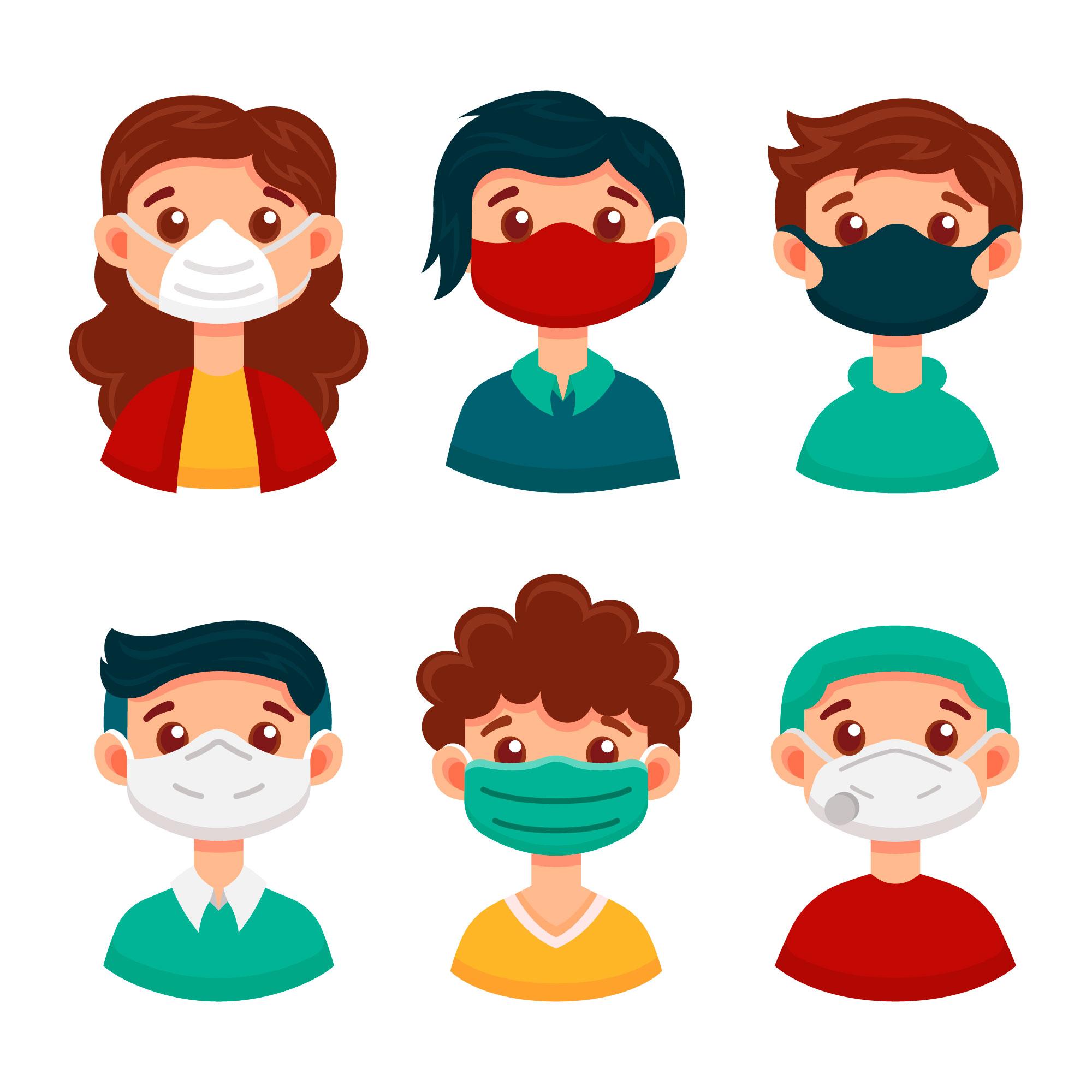 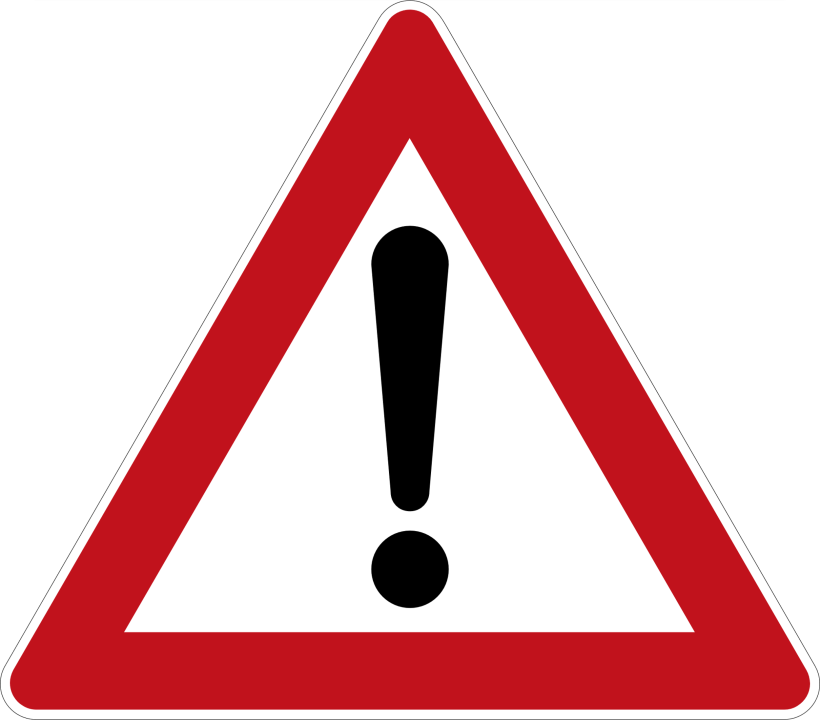 Bitte eine Alltagsmaske tragen, damit Du eingesetzt werden kannst!(leider könnt ihr hier auf der ´Bank´ 
keinen Abstand nehmen. 
Daher bitte Maske tragen)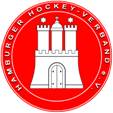 